СОГЛАСОВАНО                                                    УТВЕРЖДАЮПредседатель МК по направлению                                        Заместитель директора «Общеобразовательная подготовка»                                     по учебно-методической работе                                       _____________  О.Н. Шишленок                                      _____________  М.Ю. Халезева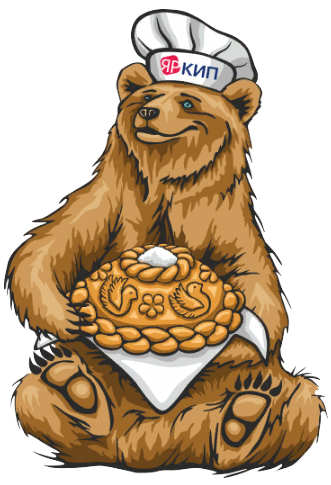 ПОЛОЖЕНИЕ
о проведении предметной декады   «Право в Интернете»среди студентов ГПОУ ЯО Ярославского колледжа индустрии питания Ярославль, 2024ОБЩИЕ ПОЛОЖЕНИЯПоложение о проведении декады «Право в Интернете» (далее – Декада) определяет порядок и условия проведения мероприятий среди студентов ГПОУ ЯО Ярославского колледжа индустрии питания (далее – Колледж).ЦЕЛИ И ЗАДАЧИ ДЕКАДЫ Цель Декады - выявление наиболее способных и проявляющих повышенный интерес к изучению предмета «Информатика» и общепрофессиональных дисциплин студентов, обучающихся по специальностям: «Информационные системы (по отраслям)», «Сетевое и системное администрирование»; создание условий для их самореализации, поддержки и поощрения, а также повышения мотивации к изучению общепрофессиональных дисциплин и информатики. Задачи Декады: формировать интереса к изучению общепрофессиональных дисциплин и информатики;создать условий для выявления и сопровождения одаренных детей;расширить кругозор обучающихся; развивать творческие способности обучающихся; развивать интеллектуальные, личностные, нравственные качества обучающихся.ОРГАНИЗАЦИЯ ДЕКАДЫОрганизатором Декады является Колледж.Разработчики Декады и ответственные за проведение – преподаватели информатики (К.В. Морозова, Е.П. Талашова, И.А. Александрова,                     А.А. Картовицкая).К участию в Декаде приглашаются студенты 1, 2, 3, 4 курсов Колледжа. Декада проводится с 12 февраля по 19 февраля 2024 года по адресу: г. Ярославль, ул. Советская, д. 77 (корпус 1), ул. Угличская, д. 24 (корпус 2).ПОРЯДОК ПРОВЕДЕНИЯ ДЕКАДЫИнформация о проведении Недели размещается на сайте Колледжа и социальной сети ВК. В Декаде принимают участие студенты Колледжа.  Обучающиеся могут принимать участие в одном или нескольких мероприятиях. Количество участников формируется в зависимости от формата мероприятия.Мероприятия декадыБрейн-ринг «Право в Интернете».            Участие могут принимать все студенты 1 и 2 курсов, обучающиеся по профессии «Повар, кондитер».         Игра проводится в групповой форме, приглашается к участию 1 команда из 4 человек от каждой группы.   Формат проведения мероприятия очный. Регистрация по ссылке: https://forms.gle/Cjb5XvG2W5oZ3kEW6 .         Игра направлена на развитие познавательного интереса к информатике, помогает студентам научиться работать сообща и учитывать мнение товарища по команде.          Дата проведения игры: 14 февраля 2024 года с 14:30 до 15:30.  Адрес проведения мероприятия: г. Ярославль, ул. Советская, д. 77, кабинет № 20.         Ответственный преподаватель – И.А. Александрова.        Жюри действует в составе Председателя и членов жюри.Председатель жюри – Шишленок О.Н., председатель методической комиссии по направлению «Общеобразовательная подготовка».Члены жюри:Морозова К.В., преподаватель информатики;Александрова И.А., преподаватель математики;Талашова Е.П., преподаватель специальных дисциплин;Картовицкая А.А., преподаватель информатики.       Функции жюри включают в себя разработку материалов игры, оценку результатов выполнения заданий, определение кандидатур победителей и призеров игры. Олимпиада по информатике (далее – Олимпиада).Олимпиада проводится в индивидуальной форме, в очном формате. Олимпиада предполагает решение практических задач по предмету «Информатика».         Дата проведения олимпиады: 13 февраля 2024 года с 14:00 до 15:30.              Адрес проведения мероприятия: ул. Угличская, д. 24, кабинет № 34.      Участие могут принимать все студенты 1 и 2 курсов, обучающиеся по профессии «Повар, кондитер»; количество участников не ограничено, регистрация по ссылке: https://forms.gle/SUs9FU8thneA343z5.     Ответственный преподаватель – А.А. Картовицкая.     Жюри действует в составе Председателя и членов жюри.Председатель жюри – Шишленок О.Н., председатель методической комиссии по направлению «Общеобразовательная подготовка».Члены жюри:Морозова К.В., преподаватель информатики;Александрова И.А., преподаватель математики;Талашова Е.П., преподаватель специальных дисциплин;Картовицкая А.А., преподаватель информатики.       Функции жюри включают в себя разработку материалов олимпиадных заданий, проверку и оценку результатов выполнения олимпиадных заданий, определение кандидатур победителей и призеров олимпиады по математике. Интеллектуальная игра «Знатоки IT».         Игра проводится для групп: 1 СА, 2 СА, 1 ОИС, 10 ИС. Игра проводится в групповой форме, приглашается к участию 1 команда из 5 человек от каждой группы.   Формат проведения мероприятия очный. Регистрация по ссылке: https://docs.google.com/forms/d/e/1FAIpQLScgmJG-EMjQ0WACpKJkd7Yc4XaPt9q_qEQbX3nckY43dDnFLw/viewform.         Игра направлена на развитие логического мышления, помогает студентам научиться работать сообща и учитывать мнение товарища по команде.          Дата проведения игры: 15 февраля 2024 года с 14:00 до 15:30.  Адрес проведения мероприятия: г. Ярославль, ул. Советская, д. 77, кабинет 32.         Ответственный преподаватель – Е.П. Талашова.Жюри действует в составе Председателя и членов жюри.Председатель жюри – Шишленок О.Н., председатель методической комиссии по направлению «Общеобразовательная подготовка».Члены жюри:Морозова К.В., преподаватель информатики;Александрова И.А., преподаватель математики;Талашова Е.П., преподаватель специальных дисциплин;Картовицкая А.А., преподаватель информатики.         Функции жюри включают в себя разработку материалов игры, оценку результатов выполнения заданий, определение кандидатур победителей и призеров игры. Творческий конкурс «Право в Интернете».Это конкурс прикладного искусства, задача которого - применить точные науки в жизни. Конкурс проводится с 12 по 19 февраля 2024 года. Работы студентов должны быть выполнены в формате газет, буклетов, аппликаций, моделей; также принимаются работы, относящиеся к предмету «Информатика», и в электронном виде.Работы принимаются до 16 февраля 2024 года по адресу: г. Ярославль,               ул. Советская, д. 77, кабинет 20 и ул. Угличская, д.24, кабинет 34.                Ответственный преподаватель – И.А. Александровна.              Жюри действует в составе Председателя и членов жюри.Председатель жюри – Шишленок О.Н., председатель методической комиссии по направлению «Общеобразовательная подготовка».Члены жюри:Морозова К.В., преподаватель информатики;Александрова И.А., преподаватель математики;Талашова Е.П., преподаватель специальных дисциплин;Картовицкая А.А., преподаватель информатики.Функции жюри включают в себя оценку результатов выполнения  заданий, определение кандидатур победителей и призеров.Мастер - класс «Встреча с адвокатом».         Мастер - класс проводится в групповой форме для групп: 1 СА, 2 СА, 1 ОИС, 10 ИС. К участию в мероприятии приглашаются 5-10 человек от каждой группы.   Формат проведения мероприятия очный. Регистрация - у преподавателя                К.В. Морозовой.         Дата проведения мастер - класса: 12 февраля 2024 года с 14:00 до 14:30.         Адрес проведения мероприятия: г. Ярославль, ул. Советская, д. 77, информационно-библиотечный центр.         Ответственный преподаватель – К.В. Морозова.Онлайн - квест «Право в Интернете».         Квест проводится для студентов групп: 1 СА, 2 СА, 1 ОИС, 10 ИС. Формат проведения мероприятия очный. Регистрация - у преподавателя К.В. Морозовой.          Дата проведения игры: 12 февраля 2024 года с 14:30 до 15.30.          Адрес проведения мероприятия: г. Ярославль, ул. Советская, д. 77, информационно-библиотечный центр.         Ответственный преподаватель – К.В. Морозова.Ответственный преподаватель разрабатывает материалы игры, проводит оценку результатов выполненных заданий, определяет кандидатуры победителей и призеров игры. 5. ОПРЕДЕЛЕНИЕ ПОБЕДИТЕЛЕЙ ДЕКАДЫПодведение итогов проходит по каждому мероприятию. Победители олимпиады, брейн-ринга, конкурса, квеста и игры награждаются дипломами за I, II и III место. Сообщение о результатах Декады публикуется на сайте Колледжа и социальной сети «Вконтакте».